AUTOSTRADE PER L’ITALIA S.p.A.Società soggetta all’attività di direzione e coordinamento di Atlantia S.p.A.PER L’AFFIDAMENTO DELLA FORNITURA DI RICAMBI ORIGINALI, ASSISTENZA E MANUTENZIONE AUTORIZZATA DI INNAFFIATRICI, SPARGITORI, IMPIANTI E ATTREZZATURE MARCHIO “GILETTA/BUCHER MUNICIPAL”.CODICE APPALTO n. 23ACC/GE/2019 ai fini dell'individuazione di Operatori Economici da invitare eventualmente alla fase di richiesta di preventivi ai sensi dell’art. 36, co.2, lett. b) del D. Lgs. 50/2016 e ss.mm.ii. mediante avviso in analogia a quanto previsto nelle Linee Guida n° 4 di attuazione del D. Lgs. n. 50/2016 s.m.i. (di seguito anche solo “Codice”) per la stipula di un Accordo Quadro triennale di fornitura e servizi manutenzione come indicato in epigrafe.Spett.leAutostrade per L’Italia S.p.A.Direzione 1° Tronco - GenovaPiazzale della Camionale n. 216149 - GenovaIl sottoscritto ...........................................................................................................................Nato il .................................................. a ................................................................................In qualità di ............................................................................................................................Dell’Impresa ...........................................................................................................................Con sede in ...........................................................................................................................C.f. ...........................................................................................................................................P. IVA ..............................................................................................................................Tel ....................................................................... fax ...............................................................indirizzo MAIL ………………………………………………………………………………..indirizzo posta elettronica certificata PEC......................................................................................DICHIARAdi manifestare l’interesse a partecipare alla procedura negoziata in oggetto e che intende partecipare come:          Impresa singolaOppure Capogruppo di RTI/consorzio/GEIE di tipo orizzontale/verticale/misto costituito fra le imprese:............................................................................................................................................;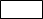 Oppure         Capogruppo di RTI/consorzio/GEIE di tipo orizzontale/verticale/misto da costituirsi fra le imprese: .......................................................................................................;Oppure         Mandante di RTI/consorzio/GEIE di tipo orizzontale/verticale/misto costituito fra le imprese:............................................................................................................................................;Oppure          Mandante di RTI/consorzio/GEIE di tipo orizzontale/verticale/misto da costituirsi fra le imprese:   ....................................................;Oppure          Impresa singola avvalendosi della seguente Impresa singola/RTI/consorzio/GEIE ...........................................................................................................................................;Oppure          altro ............................................................................................................................................;DICHIARA ALTRESI’:L’ assenza dei motivi di esclusione dall’art. 80 del D.Lgs 50/2016 s.m.i.;Che l’Impresa è iscritta nel registro delle imprese della Camera di Commercio, Industria, Artigianato e Agricoltura della Provincia di ............................................. per le seguenti attività……….. (descrizione attività che deve essere corrispondente a quella oggetto dell'appalto) precisando gli estremi di iscrizione (numero e data), la forma giuridica nonché i nominativi, le qualifiche, le date di nascita e residenza dei titolari, soci, direttori tecnici soci accomandatari e amministratori muniti di rappresentanza (allega copia sottoscritta digitalmente dal Legale Rappresentante. In caso di RTI una per ogni Impresa); Che l’Impresa è autorizzata da parte del produttore all’esecuzione delle attività oggetto dell'appalto (allegando apposita dichiarazione indicando gli estremi del relativo documento in corso di validità).LUOGO E DATA ………………………………………………………………….Documento informatico firmato digitalmente ai sensi del D.Lgs 82/2005 s.m.i. e norme collegate, il quale sostituisce il documento cartaceo e la firma autografa.N.B.:Tutte le dichiarazioni sostitutive richieste ai fini della partecipazione alla presente indagine di mercato devono essere rilasciate, dal Legale Rappresentante, ai sensi degli artt. 46 e 47 del D.P.R. 28 dicembre 2000, n. 445 e s.m.i. con la sottoscrizione digitale del dichiarante; a tale fine le stesse devono essere corredate dalla copia digitale di un documento di riconoscimento del dichiarante, in corso di validità; è sufficiente una sola copia del documento di riconoscimento anche in presenza di più dichiarazioni su più documenti distinti.Nel caso di ATI o consorzi non ancora costituiti, la domanda deve essere sottoscritta digitalmente da tutti gli operatori economici che costituiscono il raggruppamento temporaneo d’Imprese o i consorzi.